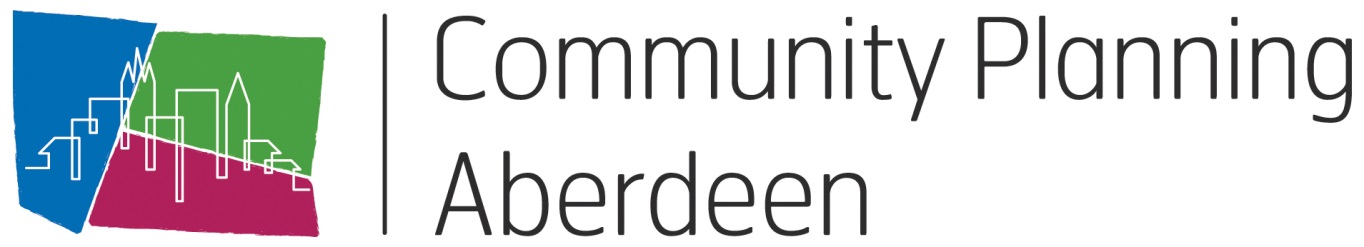 Contact details:Michelle Cochlan					Community Planning Manager			Aberdeen City Council				Tel: 01224 522791					Email: mcochlan@aberdeencity.gov.ukAPPENDIX 1:	TERMS OF REFERENCERemit	To review the current delivery infrastructure of Community Planning Aberdeen to ensure that the Partnership is organised to deliver on the new Local Outcome Improvement Plan 2016-26 at a city wide and locality level.ScopeThe review will consider the strategic level groups accountable to the CPA Board and Management Group for delivery of the Local Outcome Improvement Plan (See Appendix 2 for existing structure); and their relationship with the new Locality Partnerships.  The review will not consider in any detail the sub/ working groups beneath these strategic level groups.ObjectivesEnsure that Community Planning Aberdeen is organised to deliver the strategic priorities set out in the Local Outcome Improvement Plan Strengthen accountability for delivery of the priorities set within the LOIP at a locality level Streamline and rationalise existing structures, taking into account all statutory requirementsReview membership of Community Planning Aberdeen Board, Management Group and strategic level outcome delivery groups to meet statutory requirements TimescaleThis review will be carried out between July to November 2016, with the final report being submitted to CPA Management Group on 28 November and CPA Board on 12 December 2016.  Implementation of recommendations will commence at the beginning of 2017.Review TeamConsulteesCPA BoardCPA Management GroupCurrent Partnership Groups Existing Community Planning Aberdeen organisations Statutory Community Planning Partners Scottish Government Location DirectorNESTRANSSports AberdeenCommunity Justice AuthorityLocality Managers – Aberdeen City CouncilDemocratic Services – Aberdeen City CouncilLegal Services – Aberdeen City CouncilMethodologyDesk top review of all existing informationEngagement with CPA Board, Management Group, current Partnership groups and statutory Community Planning PartnersBenchmarking with other Community Planning PartnershipsEvidence RequiredExisting structuresDraft Local Outcome Improvement PlanLocality Planning frameworkLegislation setting out statutory requirementsFeedback from Partnership colleaguesBenchmarking informationKey Deliverables and TimescalesAPPENDIX 2:	EXISTING COMMUNITY PLANNING PARTNERSHIP GROUPS 	(As established 2013)APPENDIX 3	PROPOSED GOVERNANCE STRUCTURE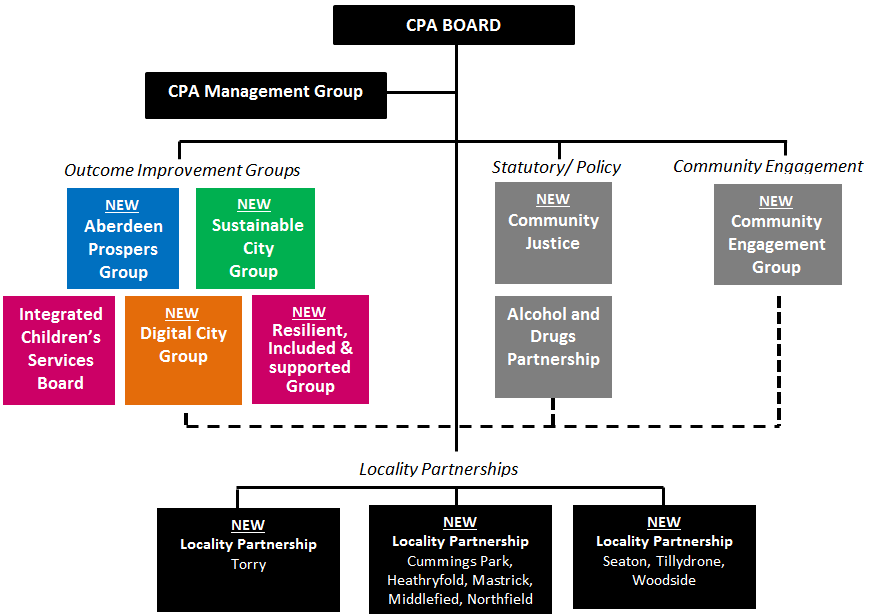 APPENDIX 4		PROPOSED CORE ROLE AND REMITSOutcome Improvement GroupsRole:  The Groups will lead and be responsible for actions which support delivery of the Local Outcome Improvement Plan. They will be responsible for ensuring progress against the primary and secondary drivers and improvement aims set for the priority area it leads on (See Appendix 7)Remit of Outcome Improvement Groups:Plan, oversee and be accountable for delivery of outcome improvement by Community Planning partners for the relevant priority within the Local Outcome Improvement Plan (See Appendix 7) and developing Locality PlansAgree and implement an Outcome Improvement Delivery Plan which details the actions required to ensure primary and secondary drivers will be achieved at a strategic and locality level (In the case of the Integrated Children’s Services Board, this will be the Integrated Children’s Service Plan)Advise on, and be accountable for, how resources are aligned and allocated across Community Planning partners to support delivery of key actionsEnsure communities are engaged in the planning and delivery of CPA’s priorities through implementation of the Engagement, Participation and Empowerment Strategy and by liaising effectively with the Community Engagement Group and Locality Partnerships Ensure the effective management of performance and risk in relation to delivery of the priorities and improvement outcomes for which the Outcome Improvement Group has oversight and report progress to the CPA Board on a six monthly basis via the Management GroupIdentify risks and barriers to effective delivery, and advise the CPP Management Group on mitigating action required at CPP Board levelCommunity Justice Group Role:  To bring partners and stakeholders together, including statutory ‘Community Justice Partners’, to oversee ‘community justice’ in Aberdeen with the overall aim of fulfilling statutory requirements and achieving the agreed vision. Remit of Community Justice Group:Prepare a ‘community justice outcomes improvement plan’ for Aberdeen in accordance with timings set by Scottish Ministers, having regard to the national Community Justice Strategy and Performance Framework (see below), and Aberdeen’s local Outcomes Improvement Plan, and to review such plan in the event of the national strategy or performance framework, or the local Outcomes Improvement Plan being revisedPrepare a ‘participation statement’ regarding the participation of third sector and community bodies in the development of the ‘community justice outcomes improvement plan’, and to publish thisPrepare an ‘annual report’ on the extent of achievement of local and national outcomesHave regard to guidance issued by Scottish Ministers on any of the aboveSecure the participation of relevant third sector organisations and community bodiesConsult as necessary/appropriate with Community Justice Scotland, community bodies, and any other persons considered appropriate (which is likely to include local and national partners, stakeholders, and service users and their families)Community Engagement GroupRole:  The Prosperous Communities Group will oversee the new locality working arrangements to ensure they operate effectively in Aberdeen. The group will also maintain an overview of the delivery of the developing Engagement, Participation and Empowerment Strategy and participation requests and will advise and support the CPP Board, Management Group and Outcome Improvement Groups on effective approaches to engage and involve communities in public service planning, delivery, monitoring and reporting. It will be an important link between the strategic perspective of the CPA Board and the priorities and perspectives of communities across Aberdeen.Remit of the Prosperous Communities Group:Plan, oversee and be accountable for the development and delivery by Community Planning partners of the Engagement, Participation and Empowerment Strategy and community aspects of the Locality PlansAgree and implement an implementation plan which details the actions required to deliver the Engagement, Participation and Empowerment StrategyEnsure Community Planning Aberdeen is meeting its statutory duties in relation to community engagement and participation, as prescribed by the Community Empowerment Scotland Act 2015Advise on effective practice on how to involve and engage with communities and promote consistency and cohesion of approach across Outcome Improvement GroupsOversee, understand and share best practice in terms of community development and engagement initiatives, for example volunteering, recruitment and trainingOversee delivery of Community Learning and Development PlanLocality PartnershipRole:  Provide leadership to locality planning activity to achieve improved short, medium and long term socio-economic and environmental outcomes for the locality.Remit of Locality Partnerships:Collective ownership, leadership and strategic directionSet an ambitious vision for the locality and involve all stakeholders and resources that can deliver this visionDevelop,  publish and keep under review a Locality Plan to deliver the locality vision and achieve priority outcomesEstablish and maintain effective relationships with other relevant bodies and partnerships including single systems and health and social care partnershipsApply effective scrutiny to the achievement of set outcomes and delivery of the locality planEffective implementation of CPA participation, consultation and engagement strategy ensuring appropriate involvement of all bodies that can contribute to locality planningMaintain a strong understanding of emerging needs, circumstances and opportunities relevant to the locality, building a robust evidence base drawing data, information and community perspectives to inform decision and actionsEnsuring appropriate operational collaboration between respective partners (e.g. local daily, weekly tasking and coordinating groups, neighbourhood networks, etc)Embed prevention and early intervention as core business of locality partners; assessing and evaluating to identify opportunities to invest in moderate future service/ resource demandBeing accountable to and referring relevant business to CPA Board/ Management Group, Community Engagement Group and Outcome Improvement Groups with the objective of changing policy and strategy, and resourcing to deliver locality priority outcomesApply test of change and support scale and spread as appropriateDetailed terms of reference will be developed and tailored by each Locality Partnership.APPENDIX 5LOIP PRIORITIES, DRIVERS AND SUGGESTED LEAD OUTCOME IMPROVEMENT GROUPS ABERDEEN PROSPERSCHILDREN ARE THE FUTUREPEOPLE ARE RESILIENT, INCLUDED AND SUPPORTED WHEN NEEDED EMPOWERED, RESILIENT AND SUSTAINABLE COMMUNITIESCREATING A DIGITAL PLACEAPPENDIX 6  MAPPING OF STATUTORY COMMUNITY PLANNING PARTNERS (COMMUNITY EMPOWERMENT ACT 2015 - SCHEDULE 1) AGAINST CURRENT REPRESENTATION APPENDIX 7NOMINATIONS FROM CURRENT CPA PARTNERS CPA BoardCPA Management GroupAberdeen Prospers GroupDigital City GroupSustainable City GroupIntegrated Children’s ServicesResilient, Included and Supported GroupCommunity Engagement GroupCommunity Justice GroupAlcohol and Drugs PartnershipAPPENDIX 8Locality Board MembershipProgress Report Final Report on the Review of Community Planning Aberdeen Infrastructure Lead Officer Angela Scott, Chief Executive of Aberdeen City Council and Chair of CPA Management GroupReport Author Michelle Cochlan, Community Planning ManagerDate of Report 2 December 2016Governance Group  CPA Board – 12 December 2016Purpose of the Report 	This report presents the Final Report on the review of Community Planning Aberdeen infrastructure carried out following endorsement of the Local Outcome Improvement Plan 2016-26 in August 2016.Summary of Key Information 1	BACKGROUND 1.1	The Aberdeen City Local Outcome Improvement Plan 2016-26 was endorsed by Community Planning Aberdeen on 22 August 16.   It identifies the key priorities for partnership working to secure improved outcomes for the City of Aberdeen and its communities over the next ten years.  1.2	The need for new CPP governance arrangements was agreed as part of the LOIP endorsed in August.  The plan confirms that strong leadership will continue to be provided by the Community Planning Aberdeen Board and Management Group.  It also sets out the Partnership’s intention to create five new strategic level partnerships which will support and be accountable to the Board and Management Group for delivery of the five priorities identified within the LOIP.  It states that Locality Partnerships will also be established to ensure that critical outcomes are being achieved for our most disadvantaged communities in Aberdeen.1.3	Following endorsement of the LOIP, a review of CPA infrastructure has been conducted (See Appendix 1 for Terms of Reference).  This report presents the draft findings of the review and proposes a number of structural changes to the Partnership to ensure it is effectively organised to deliver on the new commitments within the LOIP.  The report makes 14 recommendations for improvement which are expected to significantly strengthen Community Planning Aberdeen’s governance and accountability structure.2	PROPOSED CPA STRUCTURE2.1	The current CPA infrastructure was established in 2013 to support the delivery of the Aberdeen City Single Outcome Agreement 2013-2022.  Since then there have been significant external changes and influences, not least the introduction of the Community Empowerment Scotland Act 2015.  The Act requires all statutory Community Planning Partners to demonstrate that they are making a significant impact in the achievement of outcomes as a result of working together to deliver a Local Outcome Improvement Plan (LOIP) and Locality Plans.  2.2	The review examined the strategic relevance of the current CPA infrastructure against the Aberdeen Local Outcome Improvement Plan (LOIP) 2016-26 approved in August 2016.  Specifically, the review considered the status of the 17 groups established in 2013 (See Appendix 2) and how these could serve the Partnership to ensure that it has effective governance and accountability arrangements in place for the delivery of the five new priorities within the LOIP and emerging locality plans.  2.3	This report proposes that of the 17 groups, three will remain standing as part of the new CPA structure: CPA Board; CPA Management Group; and the Integrated Children’s Services Board.  The diagram below illustrates the new groups proposed to be established to ensure the Partnership is effectively organised to deliver on the LOIP and locality planning (See Appendix 3 also).Diagram 1: Proposed CPA Structure2.4	CPA Board and Management Group2.4.1	The CPA Board will continue to provide strategic leadership and direction for Community Planning across Aberdeen and will scrutinise overall delivery of progress against the Local Outcome Improvement Plan (LOIP); and Locality Plans to ensure improved outcomes in areas experiencing socio economic disadvantage through. 2.4.2	The CPA Management Group is accountable to the CPA Board and will oversee the delivery of progress by the five new Outcome Improvement Groups, Community Justice Group, Alcohol and Drugs Partnership, and Community Engagement Group. As the ‘engine room’ of the CPA, the Management Group facilitates effective joint working across Community Planning partners to ensure delivery of the LOIP and locality plans remain on track, and to advise the CPA Board of any additional action required to overcome barriers.2.5	Outcome Improvement Groups 2.5.1	It is proposed that five Outcome Improvement Groups will be established to lead and be responsible for actions which support delivery of the Local Outcome Improvement Plan. They will be responsible for ensuring progress against the primary and secondary drivers and improvement aims set for the priority areas it leads on at a city wide and locality level – See Appendix 6.2.5.2	The five proposed Outcome Improvement Groups are:Aberdeen Prospers Group - NewIntegrated Children’s Services Board Resilient, Included and Supported Group – NewDigital City Group - NewSustainable City Group – New  2.5.3	The first task of each OIG will be to develop and agree an Outcome Improvement Delivery Plan which defines how priority actions and key milestones against local outcomes will be achieved. In the case of the Integrated Children’s Service Board, this will be the Integrated Children’s Service Plan. Progress against the OIG Improvement Plans will be reported on a 6 monthly basis to the CPA Board, via the CPA Management Group.  The core remit of the Outcome Improvement Groups is at Appendix 4. 2.6	Alcohol and Drugs Partnership and Community Justice2.6.1	The review considered the relationship between the existing Alcohol and Drugs Partnership (ADP) and Community Justice Authority.  There is currently no reporting line between these groups and CPA, other than through officer attendance at the Management Group.  The regional Community Justice Authority will disband from April 2017, with new community justice functions being given to statutory Community Justice Partners.  2.6.2	Given the policy and legislative basis for the ADP and Community Justice, it is felt that the link to the Community Planning Partnership needs to be clearer.  Therefore, it is proposed that a Community Justice Group is constituted and that both this and the ADP have a direct line to the CPA Board via the Management Group through which they will report on any matters relating to the performance of the Partnership in meeting its statutory duties or requirements of Government policy.  The core remit of the Community Justice Group is at Appendix 4.2.7	Community Engagement Group 2.7.1	It is proposed that a new Community Engagement Group will be established to oversee community engagement across Aberdeen City and at a locality level via the three Locality Partnerships being established.  The group will drive the delivery of the developing Engagement, Participation and Empowerment Strategy and participation requests, as required by the Community Empowerment Scotland Act 2015.  It will advise and support the CPP Board, Management Group and Outcome Improvement Groups on effective approaches to engage and involve communities in public service planning, delivery, monitoring and reporting. It will be an important link between the strategic perspective of the CPA Board and the priorities and perspectives of communities across Aberdeen.  The core remit of the Community Engagement Group is at Appendix 4.2.8	Locality Partnerships2.8.1	A Locality Partnership will be established for each of the Localities to provide local leadership and direction for community planning across the area and scrutinise overall delivery of progress against the Locality Plans.  The Locality Partnerships will have a critical role in facilitating effective joint working between local staff and communities to ensure that delivery of the Locality Plans remain on track and any barriers to effective partnership working are removed.  The terms of reference for the Locality Partnerships will be determined by the Locality Partnerships once established, building on the proposed core role and remit included in Appendix 4. 2.9	Sub Groups2.9.1	It is proposed that the groups detailed above will identify any sub groups needed to support the delivery of their role and remit.  For example, short life working groups to execute a particular task.  In doing so, the Chairs of the newly constituted CPA groups will be asked to consider how they connect to the groups which formerly reported to the CPA Management Group.  These groups are:Community Safety PartnershipCulture NetworkLearning and Workforce PartnershipPriority Families Steering GroupHealth and Wellbeing GroupWelfare Reform BoardFairer Aberdeen Board2.9.2	As a general principle, to avoid unnecessary bureaucracy and duplication of effort, CPA will ensure that sub groups are limited.  Partners are asked to ensure appropriate membership on the formal groups constituted as part of the new structure; and prioritise these groups over any sub groups/ networks/ forums which may sit beneath.   3	RESOURCING THE NEW STRUCTURE 3.1	Membership of Community Planning Aberdeen3.1.1	The current membership of CPA has evolved over the last decade in response to the emergent national and local context.  The review of CPA structures has provided an opportunity to revisit membership of the Partnership, taking into account new legislation and the Local Outcome Improvement Plan 2016-26.  3.1.2	It is proposed that the existing formal members of Community Planning Aberdeen will continue to be represented on the CPA Board and Management Group.  These include:ACVOAberdeen City CouncilCivic ForumHealth and Social Care Integrated Joint BoardNorth East CollegeNHS Grampian/ Public HealthPolice ScotlandScottish EnterpriseScottish Fire and Rescue ServiceSkills Development Scotland3.1.3	The Community Empowerment Scotland Act 2015 stipulates a number of statutory community planning partners.  The Community Justice Act also sets out Community Justice Partners. Current membership of Community Planning Aberdeen has been cross referenced with these partners and there are a number of organisations which are not currently represented – See Appendix 6.  It is proposed that these organisations are invited to enter into discussions about formal membership to CPA and at what level that would be welcome and appropriate.  3.1.4	These organisations include:  	Historic Environment ScotlandThe Scottish Environment Protection AgencyScottish Natural HeritageThe Scottish Sports CouncilNorth East of Scotland Transport Partnership (Nestrans)Visit ScotlandScottish Courts & Tribunals Service (Community Justice Partner)Crown Office & Procurator Fiscal Service (Community Justice Partner)Scottish Prison Service (Community Justice Partner)3.1.5	It is proposed that, in recognition of the critical role they have to play in the delivery of the Local Outcome Improvement Plan and Locality Plans, the non-statutory organisations listed below are also invited to enter into discussions about formal membership to CPA at an appropriate level.Active Aberdeen PartnershipAberdeen UniversityRobert Gordons University3.1.6	It is proposed that there is no requirement or expectation that all Community Planning Partners, statutory and non-statutory, will sit on the Board.  The Board is asked to consider where in the structure organisations can best add value to the work of the Partnership and ensure that the Board is focussed on strategic issues around the delivery of the LOIP, locality planning and statutory duties.  3.1.7	For the Board to be effective, regular attendance from senior decision makers from each partner organisation will be needed.  Ideally, for the purpose of good governance, this would be a non-executive member.  However, it is accepted that this is challenging for national organisations which have 32 community planning partnerships to serve.  Therefore it is proposed that the Board will continue to be a mixture of non-executive and executive members.3.1.8	The Management Group provides executive support to the Board in its governance function.  It is intended that where a partner organisation is represented on the Board in an executive or non-executive capacity, it will also be represented on the Management Group to ensure delivery of business.  It is proposed that the Chairs of the new groups within the CPA structure will also be members of the CPA Management Group.  3.1.9	The table below identifies the existing and proposed Chairs of the groups within the new structure.  To provide continuity from the development of the LOIP, the Chairs of the new Outcome Improvement Groups are the same strategic lead officers that were responsible for the development of the LOIP.  This is subject to review at a later date.3.2	Nominations for Group Membership3.2.1	Subject to approval of the revised structure by CPA Board, existing Community Planning Partners (see para 3.1.2) were invited to nominate appropriate representation on both the CPA Board and Management Group.  Partners were advised that, where practicable, representation on the CPA Board should be a Non-Executive Board Member and representation on the CPA Management Group should be a Senior Executive Member (i.e. Head of Service or above).  See Appendix 7 for nominations from existing partners.3.2.2	Existing partners were also invited to nominate representation on the five new Outcome Improvement Groups, the Community Justice Group, Alcohol and Drugs Partnership and the Community Engagement Group.  In doing so, partners were asked to consider where they can best add value to partnership working and contribute to transformational change and improving outcomes.  There is no expectation that all Community Planning Partners will sit on all groups.  See Appendix 7 for nominations from existing partners.3.2.3	Nominations from new community planning partners will be sought formally via the Chair of Community Planning Aberdeen on agreement of the proposals within this report.3.2.4	In establishing, the new groups may seek representation from organisations wider than the Community Planning Partners identified within this report.  3.3	Membership of the Locality Partnerships 3.3.1	It is proposed that membership of the Locality Partnerships will be determined at a local level based on local needs and priorities.  It is anticipated that at least 50% of the partnerships will be community representatives and that public service representation will be capped to ensure the balance remains with communities.  All ward elected members in the locality will be invited to join the Locality Partnerships.3.3.2	Whilst all community planning partners will have a vested interest in what is being delivered locally, it is expected that representation on the Locality Partnerships will be from those staff who are best placed to connect with local communities.  For example, local G.P, local head teacher, local police.  It is expected that these key individuals will represent wider public service interests.  For example, the Head Teacher will act as the link to the College and Universities.  It is not necessary, and would be counterproductive, for all partners to be represented as standing members on the Locality Partnerships.3.3.3	Locality Managers will be key to the effectiveness of the Partnerships and will ensure appropriate participation from communities, public, private and voluntary sectors.  See Appendix 8 for proposed makeup of the Locality Partnerships.  3.4	Virtual Members, Experts and Advisers 3.4.1	Some community planning partners have opted to be represented ‘virtually’ on the CPA groups.  Virtual members will have access to information about the CPA Groups and Locality Partnerships, including minutes of meetings, improvement plans and progress reports etc. but will not attend meetings unless it is relevant to do so.  For example, there may be times when a partner attends a meeting of an Outcome Improvement Group it is a virtual member of to offer expert advice on a specific topic.   Or perhaps a partner is invited to attend a meeting of a Locality Partnership to discuss a particular issue affecting the local community.  3.4.2	Community Planning partners will mobilise their resources to ensure attendance at meetings, events and input is made as appropriate and relevant to the delivery of improved outcomes.  This approach will help support effective links between the new community planning groups and wider community planning discussions taking place at both a strategic and operational level.  3.4.3	At all levels of our organisations, staff have an important role in supporting effective partnership working.  It may be relevant for staff of certain disciplines, whom may not usually get involved in ‘community planning’, to become involved in our improvement.  Aberdeen University has suggested that students in Aberdeen could have a key role in taking forward important research projects or undertake voluntary work within our localities and gain invaluable practical experience in the process.  There are many opportunities to think more innovatively about how we mobilise our joint resources.  This will be key area of development for the Partnership over the next year.4	NEXT STEPS4.1	The table below includes the key milestones and indicative timescales for the implementation of the recommendations made within this report.Recommendations for Action It is recommended that members of the CPA Board:CPA Structurei)	agree the proposal to establish five Outcome Improvement Groups accountable to the CPA Board, via the Management Group, for delivery of the LOIP and enabling the delivery of locality outcomes;ii)	agree the proposal to establish a Community Justice Group accountable to the CPA Board for the delivery of the statutory duties relevant to the CPA in relation to community justice;iii)	agree the proposal to create a direct reporting line between the Alcohol and Drugs Partnership and CPA Board, via the Management Group, for delivery of Scottish Government policy relevant to the CPA in relation to alcohol and drugs;iv)	agree the proposal to establish a Community Engagement Group which will oversee community engagement at a city wide and locality level; v)	agree that the three Locality Partnerships will be accountable to the CPA Board, via the Management Group and will clearly link to all other CPA groups to ensure priority outcomes are delivered within localities; vi)	agree the proposed core roles and remits of these groups as detailed at Appendix 4 to this report;CPA Membershipvii)	agree that the existing formal members of Community Planning Aberdeen will continue to be represented on the CPA Board and Management Group;viii)	agree that statutory community planning partners not currently represented on the CPA structure will be invited to enter into discussions about formal membership to CPA;ix)	agree to keep under review the membership of the CPA to ensure appropriate representation from statutory and local non-statutory community planning partners in delivering the LOIP and Locality Plans;x)	agree the proposed Chairs of the new groups as listed at para 3.1.9 and that these Chairs will also be members of the CPA Management Group;xi)	agree to nominate a Chair of the Community Justice Group;xii)	consider the nominations made for group membership by existing community planning partners as included at Appendix 7; xiii)	consider the proposed makeup of the Locality Partnerships as detailed at Appendix 8; andxiv)	note next steps.Opportunities and Risks Successful implementation of the Local Outcome Improvement Plan 2016-26 is reliant on strong partnership governance arrangements.  The proposals within this report will ensure that CPA is effectively organised to deliver the Aberdeen City Local Outcome Improvement Plan (LOIP) 2016-26 and meet its various statutory duties.  The approved structure will be evaluated on an ongoing and systematic basis to ensure that the governance and accountability arrangements of CPA continue to be relevant and effective.  Consultation The following people were consulted in the preparation of this report:Members of the Review Team (See Appendix 1)Members of the CPA Management GroupNeil Carnegie, Acting Head of Communities and HousingRichard Sweetnam, Head of Economic Development, ACC Gayle Gorman, Director of Education and Children’s Services, ACC Judith Proctor, Chief Officer, Health and Social Care Partnership Simon Haston, Head of IT and Transformation, ACCHelen Shanks, Head of Inclusion, ACCJohnathan Smith, Civic ForumVal Vertigans, Community Justice, Aberdeen City CouncilChris Littlejohn, Interim Deputy Director of Public Health, NHS Grampian Paul Tytler, Locality Manager Jo Mackie, Locality Manager Kay Diack, Locality ManagerBackground Papers The following papers were used in the preparation of this report.Review of CPA Infrastructure: Nominations for Group Membership – CPA Management Group, 28 November 2016Draft Final Report on the Review of Community Planning Aberdeen Infrastructure – CPA Management Group, 24 October 2016Consultation Report on the Review of CPA Infrastructure – 16 Sep 2016Scoping Report for the Review of CPA Infrastructure – CPA Management Group, 25 July 2016.Locality Planning Report – CPA Board, 20 June 2016	Local Outcome Improvement Plan 2016-26Project SponsorCPA BoardProject BoardCPA Management GroupProject ManagerMichelle Cochlan, Community Planning ManagerProject TeamAlly Birkett, Scottish Fire and Rescue ServicesNeil Carnegie, Aberdeen City CouncilNeil Cowie, North East CollegeJoyce Duncan, ACVOJo Larsen, Aberdeen City CouncilJames Simpson, Aberdeen City CouncilRichard Sweetnam, Aberdeen City CouncilLinda Smith, Public Health/ Health and Social CareKate Stephen, Police ScotlandScoping report approved by CPA Management Group25 July 16Complete desk top review31 Aug 16Complete consultation and benchmarking30 Sep 16Present review findings to CPA Management Group24 Oct 16Draft final report to Management Group28 Nov 16Final report to CPA Board12 Dec 16Implementation of recommendationsFrom Jan 17ThemePartnership GroupCurrent StatusDate of Last MeetingFrequencyStrategy Contact OfficerStrategic GroupGovernanceCPA BoardActive22 AugustQuarterlyLOIPMichelle CochlanGovernanceCPA Management GroupActive22 AugustSix weeklyLOIPMichelle CochlanGovernanceReference GroupDisbandedDisbandedDisbandedDisbandedDisbandedThemed groupsEconomic Growth-DisbandedDisbandedDisbandedDisbandedDisbandedChildren and Young PeopleIntegrated Children’s Services BoardActive5 SeptemberSix weeklyIntegrated Children’s Services PlanJames SimpsonSafer Communities Community Safety PartnershipActive24 AugustQuarterlyAction PlanJoanne LarsenLearning & WorkforceLearning and Workforce GroupActive25 AugustBi MonthlyAction PlanLinda ClarkHealth and WellbeingHealth and Wellbeing GroupActive14 SeptemberQuarterlyAction PlanLinda SmithOlder PeopleOlder People GroupDisbandedDisbandedDisbandedDisbandedDisbandedMultilateral groupsMultilateral groupsYear of cultureCulture NetworkActiveJuneQuarterlyCulture PlanNeil BruceIntegrated transport-DisbandedDisbandedDisbandedDisbandedDisbandedPriority familiesSteering GroupActiveAugustQuarterlyAction PlanGill StrachanDigital cities -DisbandedDisbandedDisbandedDisbandedDisbandedShort term groupsShort term groupsCommunication and engagement-DisbandedDisbandedDisbandedDisbandedDisbandedWelfare reformWelfare Reform BoardActive22 AugustTBCTBCGraeme GardnerFairer Aberdeen BoardFairer Aberdeen BoardActive19 MarchAs requiredFairer Aberdeen Fund ProgrammeSusan ThomRegeneration Board -DisbandedDisbandedDisbandedDisbandedDisbandedPrimary DriversSecondary DriversLead Outcome Improvement GroupInvestment in infrastructureInvestment in infrastructureInvestment in infrastructureWe will regenerate our city centre to become a vibrant and attractive place to live, work and invest inDevelop a plan to incentivise bringing underused space above shops and long term empty retail units into residential useAberdeen Prospers GroupWe will unlock development potential and connectivity to international markets Improve access to/ around Aberdeen International AirportAberdeen Prospers GroupWe will unlock development potential and connectivity to international markets Improve access to/ around Aberdeen International AirportAberdeen Prospers GroupWe will develop infrastructure for commuter, visitor and freight transportationSubmit a City Region Deal to the UK and Scottish Governments to fast track development of infrastructureAberdeen Prospers GroupWe will develop infrastructure for commuter, visitor and freight transportationSubmit a City Region Deal to the UK and Scottish Governments to fast track development of infrastructureAberdeen Prospers GroupWe will improve deployment of low carbon transport in the city and urban areas, through active travel networksWork with European and National Funding programmes to improve renewable energy infrastructureAberdeen Prospers Group/ Sustainable City GroupWe will improve deployment of low carbon transport in the city and urban areas, through active travel networksWork with European and National Funding programmes to improve renewable energy infrastructureAberdeen Prospers Group/ Sustainable City GroupWe will improve deployment of low carbon transport in the city and urban areas, through active travel networksSecure significant improvements in the city’s green/active travel (walking, cycling) networkAberdeen Prospers Group/ Sustainable City GroupWe will modernise our utilities infrastructure to support the economic growth ambitionsRegeneration of a 2Ha in East Tullos exploring delivery of a potential £150m energy from waste facility in 2021 to support low carbon power targets and development of new industriesAberdeen Prospers Group/ Locality PartnershipsWe will modernise our utilities infrastructure to support the economic growth ambitionsRegeneration of a 2Ha in East Tullos exploring delivery of a potential £150m energy from waste facility in 2021 to support low carbon power targets and development of new industriesAberdeen Prospers Group/ Locality PartnershipsWe will provide business and public sector organisations with a level playing field in current and next generation information and communications technologyDevelop an Inward Investment Plan that looks at how alternative financial models which can be used to invest in/deliver regional priorities of housing, broadband, etc.Aberdeen Prospers GroupWe will ensure availability of land and premises to support business growthEnsure that there is land andinfrastructure available to support and grow decommissioningAberdeen Prospers GroupWe will ensure availability of land and premises to support business growthEnsure businesses have access to a variety of immediately available and affordable premises and new use of existing brownfieldAberdeen Prospers GroupWe will enable Aberdeen to realise the development opportunities in the City Centre Masterplan and beyondPrioritise development of those transport and other intervention areas in the Aberdeen City Centre Masterplan that deliver the biggest economic impactAberdeen Prospers GroupWe will enable Aberdeen to realise the development opportunities in the City Centre Masterplan and beyondPrioritise development of those transport and other intervention areas in the Aberdeen City Centre Masterplan that deliver the biggest economic impactAberdeen Prospers GroupInnovationInnovationInnovationWe will provide research and design infrastructure to support development of advanced technologies and innovation in other sectors Strengthen the interaction between research and business by developing an Oil and Gas Energy and Learning Teaching Centre of ExpertiseAberdeen Prospers GroupWe will accelerate the transition to a more balanced economy by maximising new technologies and growing clusters within oil and gas, the wider energy sector, and also food, drink, agriculture, health and life sciencesDevelop the existing Biopharmaceutical Hub that would provide R&D infrastructure for creation and commercialisation of productsAberdeen Prospers GroupWe will accelerate the transition to a more balanced economy by maximising new technologies and growing clusters within oil and gas, the wider energy sector, and also food, drink, agriculture, health and life sciencesDevelop an Agri Food and Innovation Hub that provides R&D infrastructure and expertise for regional primary producers, processors and manufacturersAberdeen Prospers GroupWe will maximise the potential of hydrogen, energy from waste and other renewables technologies to develop a medium-long term demand for the transferable skills in the oil and gas sectorReduce emissions and promote alternative energy technologies through regional collaboration Aberdeen Prospers GroupWe will maximise the potential of hydrogen, energy from waste and other renewables technologies to develop a medium-long term demand for the transferable skills in the oil and gas sectorVehicle replacement programmeAberdeen Prospers GroupWe will maximise the potential of hydrogen, energy from waste and other renewables technologies to develop a medium-long term demand for the transferable skills in the oil and gas sectorDeliver the supply chain development activities in the Renewables/Hydrogen Action Plan and its focus on developing these emerging fuel cell technologiesAberdeen Prospers GroupWe will provide business and innovation support to entrepreneurs/ business start-ups and increase the diversity of funding options through an increase in accessibility of international investmentProvide access to finance through the SE Innovation Support, Business Angel Venture Capital and/ or Scottish Local Authorities Loan Fund in Aberdeen CityAberdeen Prospers GroupInclusive Economic GrowthInclusive Economic GrowthInclusive Economic GrowthWe will develop the people and skills necessary to deliver economic development and, as a result, support diversification of businesses and economyDelivery of Business Gateway to provide business start-up and development support, that is available to all businesses Aberdeen Prospers GroupWe will develop the people and skills necessary to deliver economic development and, as a result, support diversification of businesses and economyConstruct an Economic Footprint for the CPP and develop an action plan based on Key findings and recommendations Aberdeen Prospers GroupWe will develop the people and skills necessary to deliver economic development and, as a result, support diversification of businesses and economySupport implementation of key actions from the emerging/ existing industry-led sector strategies for oil and gas, food and drink, tourism and life sciencesAberdeen Prospers GroupWe will ensure that the North East of Scotland is a great place to be – as a visitor, worker, entrepreneur or residentDevelop iconic tourism attractions to capitalise on non-business tourism and leisure markets and stimulate diverse culture and creative offerings Aberdeen Prospers GroupWe will significantly improve the city through regeneration of our communities and ensuring a vibrant economyDevelop and implement Locality Plans for those communities experiencing socio economic disadvantage Locality PartnershipsWe will invest in our workforce, particularly young people, develop our future workforce and ensure all benefit from economic activityImplement Developing the Young Workforce to strengthen vocational skills attainment levels and encourage apprenticeshipsAberdeen Prospers Group/Integrated Children’s Services BoardWe will invest in our workforce, particularly young people, develop our future workforce and ensure all benefit from economic activityDelivering high attainment levels and positive destinations for our young people and providing a future supply of skills for employers, inward investors and future entrepreneursAberdeen Prospers Group/Integrated Children’s Services BoardWe will ensure there is access for all employers to qualified labourAddress skills shortages in key sectors including public services and health sectors as identified in the Regional Skills StrategyAberdeen Prospers Group/ We will ensure there is access for all employers to qualified labourWorking with the Employers Training Forum, embed the use of targeted recruitment and training clauses in our procurement strategies to ensure those areas with higher levels of economic inactivity can access skills/ training opportunitiesAberdeen Prospers Group/ We will ensure there is access for all employers to qualified labourDeliver £2.2m ESF Employability Pipeline Project to increase economic activity through training and work experienceAberdeen Prospers Group/ We will ensure housing that is affordable, across markets, is widely available, and in particular to support vital key workers in the education, care and health sectorsConsider viability of expanding Places for People, a joint venture model to deliver ‘private rented sector’ homes regionallyAberdeen Prospers Group/ Sustainable City GroupInternationalisationWe will improve the attractiveness for international trade and investmentSupport the development of our harbour Aberdeen Prospers GroupWe will improve the attractiveness for international trade and investmentSupport the promotion and marketing of the place with Visit AberdeenshireAberdeen Prospers GroupWe will improve the attractiveness for international trade and investmentDevelop the £330m new Aberdeen Exhibition and Conference Centre to anchor existing international events and compete for new eventsAberdeen Prospers GroupWe will improve multi-modal access to AberdeenWork with Aberdeen International Airportin supporting its development plansAberdeen Prospers GroupWe will support companies in all key sectors to identify market opportunities and develop products and services to grow sales in international marketsProvide internationalisation support to businesses in existing priority and new markets linking existing innovation and R&D capability, in both the private sector and academiaAberdeen Prospers GroupWe will collaborate with UK and Scottish agencies and business in prioritising international business support ensuring that businesses benefit from international trade and investment opportunitiesPromote the ‘investor readiness’ of the region to international institutional investors/sovereign wealth fundsAberdeen Prospers GroupWe will attract the best possible range of incoming exhibitions and events and showcase the city’s internationally recognised sports, arts and culture offerDeliver a £30m refurbishment of Aberdeen Art Gallery in 2017Aberdeen Prospers GroupPrimary DriversSecondary DriversLead Outcome Improvement GroupChildren have the best start in lifeChildren have the best start in lifeChildren have the best start in lifeWe will expand and improve access to affordable childcare across the cityThe expansion of early learning and child care; and out of school care  Integrated Children’s Services BoardWe will expand and improve access to affordable childcare across the cityEnsuring continued quality of childcare provision Integrated Children’s Services BoardWe will expand and improve access to affordable childcare across the cityWorkforce development and expansion within early learning and childcare servicesIntegrated Children’s Services BoardWe will expand supports for young Looked After Children and their familiesExpansion of Me2 programme to support Looked After Children 2 year oldsIntegrated Children’s Services BoardWe will improve health supports and outcomes for families, children and young people Alignment of policy and planning developments in line with the Healthfit 2020; ChildHealth 2020; and Health and Wellbeing local delivery plans.Integrated Children’s Services BoardChildren are safe and responsibleChildren are safe and responsibleChildren are safe and responsibleWe will ensure that children and young people are safe at homeImplementation of the Reclaiming Social Work  Integrated Children’s Services BoardWe will improve multi agency support for vulnerable children and young peopleImplementation of Getting it Right For Every Child in line with the requirements of the Children and Young People (Scotland) Act 2014 including but not limited to GIRFEC  Operational Guidance and training  for the 3rd sector Integrated Children’s Services BoardWe will ensure all children and young people are supported to be responsible and contributing citizens Improvements in early intervention supports for offenders/victims and parentsIntegrated Children’s Services Board/Resilient, Included, Supported GroupChildren are respected, included and achievingChildren are respected, included and achievingChildren are respected, included and achievingWe will implement a city wide strategy to promote participation of children and young people and children’s rights, in partnership with other services within and beyond the council, including Unicef UKImplement relevant aspects of the Children and Young People’s Rights and Participation Strategy Integrated Children’s Services BoardWe will implement a city wide strategy to promote participation of children and young people and children’s rights, in partnership with other services within and beyond the council, including Unicef UKPromote Youth Democracy and Political Literacy, in accordance with ICS Participation StrategyIntegrated Children’s Services BoardWe will ensure that all children are supported to live and be educated in their local communityAll young people with Additional Support Needs are educated in their local community in line with ‘Aberdeen City Inclusion Review’ recommendationsIntegrated Children’s Services BoardWe will close the outcome gap for all children and young peoplePartnership working to evaluate and deliver targeted support to  schools and their local communitiesIntegrated Children’s Services BoardWe will maximise the employment, education and training opportunities for all school leaversEngage partners to expand and improve provision of post school learning and employment opportunities for young peopleIntegrated Children’s Services BoardPrimary DriversSecondary DriversLead Outcome Improvement GroupPeople and communities are protected from harmPeople and communities are protected from harmPeople and communities are protected from harmWe will develop systems and approaches that raise awareness of harmWork together across the CPP to understand and proactively respond to available intelligence to identify those with increased likelihood of requiring support, by using business intelligenceResilient, Included, Supported GroupWe will develop systems and approaches that raise awareness of harmPromote awareness that adult support and protection is a shared responsibility and strengthen user involvement in our activitiesResilient, Included, Supported GroupPromote awareness amongst partners of those at risk of drug related deaths and opportunities for signposting to treatment and support servicesWe will respond robustly and proportionately to concerns about the wellbeing and vulnerability of individuals and their risk of harm Work with and support all agencies, by developing policies and protocols, to ensure that they are aware of their responsibilities and are seen to respond in an appropriate and timely mannerResilient, Included, Supported GroupWe will respond robustly and proportionately to concerns about the wellbeing and vulnerability of individuals and their risk of harm Actively drive cultural change and challenge myths, stereotypes and unacceptable behaviours and situations in a positive and proactive way, so that we advance equality and reduce harm, harassment and abuse towards those individuals at risk/ potential risk. Resilient, Included, Supported GroupWe will seek to reduce the risk of harm by increasing individual and community resilience to vulnerabilityIntensive family intervention support to families with complex and multiple needs through the provision of a Priority Families ServiceResilient, Included, Supported GroupWe will seek to reduce the risk of harm by increasing individual and community resilience to vulnerabilityRaise awareness of factors that can improve personal and community resilience, health and wellbeingResilient, Included, Supported GroupWork in partnership to strengthen resilience and capacity of people who are at risk of homelessness to maintain stable living arrangementsPeople are supported to live as independently as possiblePeople are supported to live as independently as possiblePeople are supported to live as independently as possibleWe will empower citizens to feel they have real and meaningful choice and control over their own livesPeople are enabled to direct their own care and support as far as is reasonably practicableResilient, Included, Supported GroupWe will empower citizens to feel they have real and meaningful choice and control over their own livesDevelop self-management options/resources e.g. education, information, peer support, person centred staff and services, technology and carer supportResilient, Included, Supported GroupPeople have a voice in key decisions and issues affecting them at a local levelWe will promote health and wellbeing in all policies by Community Planning Partners to maximise contribution toward prevention of ill health and reduction in health inequalitiesAgree and develop a systematic approach and framework with community planning partners to integrate the improvement of health and wellbeing of our local population into all policy decisionsResilient, Included, Supported GroupPrimary DriversSecondary DriversLead Outcome Improvement GroupPeople friendly cityWe will be a city whose built environment is fit for keeping an ageing population safe and healthy and puts the child at the centre of designStreets are designed with older people in mind to ensure ‘walkability‘ of local neighbourhoods, particularly with regards to the provision of seating facilities to break up the pedestrian journeySustainable City Group/ Integrated Children’s Services Board/Resilient, Included, Supported GroupWe will be a city whose built environment is fit for keeping an ageing population safe and healthy and puts the child at the centre of designBuild a child friendly city to ensure that the best interests of the child is a primary considerationSustainable City Group/ Integrated Children’s Services Board/Resilient, Included, Supported GroupWe will be a city whose built environment is fit for keeping an ageing population safe and healthy and puts the child at the centre of designEnsure that all areas of the City and everyone in our communities have access to opportunities to participate in a range of health and fitness activitiesSustainable City Group/ Integrated Children’s Services Board/Resilient, Included, Supported GroupWe will be a city whose built environment is fit for keeping an ageing population safe and healthy and puts the child at the centre of designSustainable food provision in Aberdeen, tackling food poverty, developing community food skills and knowledge and delivering sustainable food provisionSustainable City Group/ Integrated Children’s Services Board/Resilient, Included, Supported GroupWe will create an attractive, welcoming environment in partnership with our communitiesCreating a new place based community on a 3000 unit housing development, which includes a Learning Hub to deliver education, social and health, sports and leisure facilities for all agesSustainable City Group We will create an attractive, welcoming environment in partnership with our communitiesEncourage communities to get involved in improving their local environment through friends of parks groups and environmental walkaboutsSustainable City Group Safe and resilient communitiesSafe and resilient communitiesSafe and resilient communitiesWe will develop community and business resilience awareness as well as enhancing ability to respond Raise awareness of Community Resilience across a range of community groupsSustainable City GroupWe will develop community and business resilience awareness as well as enhancing ability to respond Assist Communities and Businesses to develop and maintain effective Resilience PlansSustainable City GroupWe will maintain resilient and effective Category 1 and Category 2 Responders (as defined by Civil Contingencies Act 2004)Maintain resilience within and between Category 1 responders through partnership working and continuous assessmentSustainable City Group/ We will maintain resilient and effective Category 1 and Category 2 Responders (as defined by Civil Contingencies Act 2004)Develop and maintain single and multi-agency emergency plans and arrangements based on national, regional and local risk assessmentsSustainable City Group/ We will maintain resilient and effective Category 1 and Category 2 Responders (as defined by Civil Contingencies Act 2004)Coordinated multi-sector response to adverse weather conditions through Community Action DaysSustainable City Group/ We will prevent and reduce the incidence of crime, disorder and antisocial behaviour and tackle the underlying causes of such behaviour to ensure that Aberdeen is a place where people are, and feel, safeProactively investigate youth annoyance and antisocial behaviourResilient, Included, Supported Group/Integrated Children’s Services BoardWe will prevent and reduce the incidence of crime, disorder and antisocial behaviour and tackle the underlying causes of such behaviour to ensure that Aberdeen is a place where people are, and feel, safeEducating Young People involved in youth annoyance to actively reduce the number of wilful fires in Aberdeen CityResilient, Included, Supported Group/Integrated Children’s Services BoardWe will prevent and reduce the incidence of crime, disorder and antisocial behaviour and tackle the underlying causes of such behaviour to ensure that Aberdeen is a place where people are, and feel, safePromote fire safety in the home amongst the elderly and young alikeResilient, Included, Supported Group/Integrated Children’s Services BoardWe will prevent and reduce the incidence of crime, disorder and antisocial behaviour and tackle the underlying causes of such behaviour to ensure that Aberdeen is a place where people are, and feel, safeDevelop a safe culture around alcohol consumption and its effect on the City and residentsResilient, Included, Supported Group/Integrated Children’s Services BoardWe will prevent and reduce the incidence of crime, disorder and antisocial behaviour and tackle the underlying causes of such behaviour to ensure that Aberdeen is a place where people are, and feel, safeRaise public awareness around the issue and impact of Domestic Abuse to affect an increase in reporting and a reduction in  incidencesResilient, Included, Supported Group/Integrated Children’s Services BoardWe will prevent and reduce the incidence of crime, disorder and antisocial behaviour and tackle the underlying causes of such behaviour to ensure that Aberdeen is a place where people are, and feel, safeDevelop enhanced partnership working to prevent and reduce crime of all types and the subsequent fear/perception of crime across Aberdeen CityResilient, Included, Supported Group/Integrated Children’s Services BoardPrimary DriversSecondary DriversLead Outcome Improvement GroupDigital connectivityDigital connectivityDigital connectivityWe will ensure businesses, citizens, the public and third sectors have access to the ultrafast fibre broadbandProvide citizens and visitors with the opportunity to connect easily from their homes or other locationsDigital Place GroupWe will ensure businesses, citizens, the public and third sectors have access to the ultrafast fibre broadbandEnsure that businesses can prosper through better connectivityDigital Place GroupWe will ensure businesses, citizens, the public and third sectors have access to quality Wi-Fi and wireless connectionsCitizens and visitors need good connections to enhance their experience of cityDigital Place GroupWe will ensure businesses, citizens, the public and third sectors have access to quality Wi-Fi and wireless connectionsBusinesses and public sector providers rely on wireless connections to provide services.Digital Place GroupWe will ensure businesses, citizens, the public and third sectors have access to quality Wi-Fi and wireless connectionsPublic sector needs a means to capture data to deliver high quality services and protect its citizensDigital Place GroupDataWe will share data across public sector partners in order to deliver services and protect citizensEnsure that there are common standards across public sectors organisationDigital Place GroupWe will share data across public sector partners in order to deliver services and protect citizensProvide a secure shared data platform for use by all partners and businessesDigital Place GroupWe will use data to enable evidence based business and policy decisionsBuild data analytics capability within the community planning partnership to exploit city data platformDigital Place GroupDigital innovationDigital innovationDigital innovationGrow a digital economy to support both public sector challenges and private enterprise.Grow a substantive digital economy within the cityDigital Place GroupGrow a digital economy to support both public sector challenges and private enterprise.Establish the right environment to exploit digital opportunitiesDigital Place GroupSupport community capacity building through the use of technologyEnable citizens to be supported in their own homes through telecareDigital Place GroupSupport community capacity building through the use of technologyDevelop a state of the art dashboard to provide community with information on assets, alerts, groups and networksDigital Place GroupSupport community capacity building through the use of technologyDevelop applications that can be used to help those most in needDigital Place GroupDigital skills and educationDigital skills and educationDigital skills and educationAll employees, managers, elected officials, and management boards of our organisations will have the skillsNeed to ensure that all public sector employees have the right skills to work in a modern business environmentDigital Place GroupStudents and school leavers are provided with access to digital skills, and the means to raise their digital literacyAll public sector partners will develop opportunities for placement for students in ICT, Data Science and related disciplines and encourage skills transferDigital Place GroupOur citizens will have access to learning opportunities to develop their digital skills, digital literacy, and data literacyWe will work with the 3rd sector to plan a comprehensive range of adult training Digital Place GroupStatutory PartnerCurrentRepresentationStrategicGroupThe Board of Management of a Regional College designated Neil Cowie, North East CollegeManagement GroupThe Chief Constable of the Police Service of Scotland Campbell ThomsonBoard The Chief Constable of the Police Service of Scotland Kate StephenManagement GroupThe Health Board Malcolm Wright, CEO, NHS GrampianBoardThe Health Board Susan Webb, NHS Grampian (Director of Public Health)Board The Health Board Jillian Evans (Public Health)Management Group (not formalised)Highlands and Islands Enterprise n/aHistoric Environment Scotland NoneIntegration Joint Board Councillor Len IronsideBoardA National Park authority whose area includes the whole or part of the area of the local authority n/aA regional strategic body specified in schedule 2A to the Further and Higher Education (Scotland) Act 2005 which is situated in the area n/aScottish Enterprise David Rennie/Jamie BellManagement GroupThe Scottish Environment Protection Agency NoneThe Scottish Fire and Rescue Service Duncan SmithBoardThe Scottish Fire and Rescue Service Ally BirkettManagement GroupScottish Natural Heritage NoneThe Scottish Sports Council NoneThe Skills Development Scotland Gordon MacDougallBoardA Regional Transport Partnership NoneVisit ScotlandNoneNon Statutory PartnerACVOKenneth SimpsonBoardACVOJoyce DuncanManagement GroupCivic ForumJohnathan SmithBoardOrganisationNameDesignationAberdeen City CouncilJenny LaingGordon GrahamStephen FlynnYvonne AllanAngela ScottChair of Community Planning Aberdeen and Leader of Aberdeen City CouncilElected memberElected memberElected memberChair of Community Planning Aberdeen Management Group and Chief Executive of Aberdeen City CouncilNorth East CollegeKen MilroyRegional ChairPolice Scotland Campbell ThomsonChief SuperintendentNHS GrampianMalcolm WrightSusan WebbChief ExecutiveDirector of Public HealthScottish EnterpriseVirtual membershipHealth and Social Care Integration Joint Board Len IronsideChair of IJB and Elected MemberScottish Fire and Rescue Service Duncan SmithLocal Senior OfficerSkills Development Scotland Gordon MacDougallHead of Operations, North East RegionACVO / VSAKenneth SimpsonChair of ACVO and Chief Executive of VSACivic ForumJonathan SmithChair of Civic ForumOrganisationNameDesignationAberdeen City CouncilAngela ScottRichard SweetnamGayle GormanSimon HastonDerek McGowanHelen ShanksChair of Community Planning Aberdeen Management Group and Chief Executive of Aberdeen City CouncilProposed Chair of Aberdeen Prospers Group and Head of Economic DevelopmentChair of Integrated Children’s Services and Director of Education and Children’s ServicesProposed Chair of Digital City Group and Head of IT and TransformationProposed Chair of Sustainable City Group and Head of Communities and HousingChair of Alcohol and Drugs Partnership and Head of InclusionNorth East College Neil CowieVice Principal – Business ServicesPolice Scotland Kate StephenSuper IntendentNHS GrampianChris LittlejohnJillian EvansProposed Chair of Community Engagement Group and Depute Director of Public HealthHead of Health IntelligenceScottish EnterpriseJamie BellStakeholder & Partnership ManagerHealth and Social Care Integration Joint Board Judith ProctorProposed Chair of Resilient, Included and Supported Group and Chief Officer of Health and Social Care IJBScottish Fire and Rescue Service Ally BirkettGroup ManagerSkills Development Scotland Gordon MacDougallHead of Operations, North East RegionACVOJoyce DuncanChief Executive of ACVO Civic ForumLavina Massie / Jonathan SmithVice-Chair, Chair of Civic ForumOrganisationNameDesignationAberdeen City CouncilRichard SweetnamProposed Chair of Aberdeen Prospers Group and Head of Economic DevelopmentNorth East College Duncan AbernethyHead of Business and Community DevelopmentPolice Scotland Virtual membershipNHS GrampianTBCScottish EnterpriseJamie BellStakeholder & Partnership ManagerHealth and Social Care Integration Joint Board Virtual membershipScottish Fire and Rescue Service Virtual membershipSkills Development Scotland Nicola GrahamTeam LeaderACVOJoyce DuncanChief Exec ACVOCivic ForumLavina Massie / Jonathan SmithVice-Chair, Chair of Civic ForumOrganisationNameDesignationAberdeen City CouncilSimon HastonProposed Chair of Digital City Group and Head of IT and TransformationNorth East College Virtual membershipPolice Scotland Kevin Wallace Chief InspectorNHS GrampianTBCScottish EnterpriseVirtual membershipHealth and Social Care Integration Joint Board Julie SomersScottish Fire and Rescue Service Virtual membershipSkills Development Scotland Virtual membershipACVOJoyce DuncanChief Exec ACVOCivic ForumVirtual membershipOrganisationNameDesignationAberdeen City CouncilDerek McGowanProposed Chair of Sustainable City Group and Head of Communities and HousingNorth East College TBCPolice Scotland TBCNHS GrampianTBCScottish EnterpriseVirtual membershipHealth and Social Care Integration Joint Board Virtual membershipScottish Fire and Rescue Service Darren RiddellStation ManagerSkills Development Scotland Virtual membershipCivic ForumVirtual membershipOrganisationNameDesignationAberdeen City CouncilGayle GormanChair of Integrated Children’s Services and Director of Education and Children’s ServicesNorth East College Joan ThorneDirector of Curriculum (Service Industries)Police Scotland Kate Stephen Kevin Wallace SuperintendentChief InspectorNHS GrampianLorraine CurryScottish EnterpriseVirtual membershipHealth and Social Care Integration Joint Board Heather McRaeActing Chair of Healthy and Active Outcome GroupScottish Fire and Rescue Service Virtual membershipSkills Development Scotland Nicola GrahamTeam LeaderACVOJoyce DuncanMaggie HepburnChief Exec ACVOCivic ForumVirtual membershipOrganisationNameDesignationAberdeen City CouncilDerek McGowanHead of Communities and HousingNorth East College Virtual membershipPolice Scotland Kevin Wallace Chief InspectorNHS GrampianTBCScottish EnterpriseVirtual membershipHealth and Social Care Integration Joint BoardJudith ProctorGail WoodcockTom CowanHead of Locality TBCProposed Chair of Resilient, Included and Supported Group and Chief Officer of Health and Social Care IJBScottish Fire and Rescue Service Gordon RiddelStation ManagerSkills Development Scotland Virtual membershipACVOJane RussellPartnership ManagerCivic ForumNorma GrantOrganisationNameDesignationAberdeen City CouncilDerek McGowanHead of Communities and HousingNorth East College Virtual membershipPolice Scotland Jason CarriganInspectorNHS GrampianChris LittlejohnProposed Chair of Community Engagement Group and Depute Director of Public HealthScottish EnterpriseVirtual membershipHealth and Social Care Integration Joint Board Gail WoodcockHead of Locality TBCScottish Fire and Rescue Service Virtual membershipSkills Development Scotland Virtual membershipACVOJane RussellPartnership ManagerCivic ForumJonathan SmithChair of Civic ForumOrganisationNameDesignationAberdeen City CouncilDerek McGowanHead of Communities and HousingNorth East College Virtual membershipPolice Scotland Kate Stephen SuperintendentNHS GrampianTBCScottish EnterpriseVirtual membershipHealth and Social Care Integration Joint Board Val VertigansLead SW Officer TBCScottish Fire and Rescue Service Ally BirkettGroup MangerSkills Development Scotland Nicola GrahamACVOJoyce Duncan /Susan MorrisonChief Executive of ACVOPartnership OfficerCivic ForumFaith-Jason-Robertson-Foy / David HendersonRepresentative of Civic ForumScottish Courts & Tribunals ServiceTBCCrown Office & Procurator Fiscal ServiceTBCScottish Prison Service TBCOrganisationNameDesignationAberdeen City CouncilHelen ShanksChair of ADP from January 2017 and Head of InclusionNorth East College Virtual membersPolice Scotland Kate StephenSuperintendentNHS GrampianChris LittlejohnAlan GrayTara ShivajiProposed Chair of Community Engagement Group and Depute Director of Public HealthDirector of Finance and current Chair of ADPPublic Health ConsultantScottish EnterpriseVirtual membersHealth and Social Care Integration Joint Board Judith ProctorAlex StephenLinda SmithChief OfficerDirector of Finance & BusinessPublic Health LeadScottish Fire and Rescue Service Gordon Riddel Station ManagerSkills Development Scotland Virtual membersACVOJoyce DuncanChief Executive of ACVO Civic ForumAileen DavidsonRepresentative of Civic Forum and Regeneration Matters